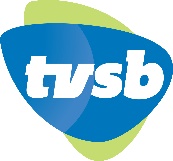 NOTICE AND AGENDATVSB Board of Directors MeetingThursday, October 22, 2020 at 5:30 pm					Via Zoom: https://zoom.us/j/99936633797Dial in: 1 (669) 900-6833, Meeting ID: 999 3663 3797TVSB’s mission is to empower people to make media that matters.  We do this by providing community members with knowledge, resources, and tools to create and distribute their own original programming content.TimeAgenda ItemAgenda Item5:30 pmCall to Order Public Comment   (Any member of the public may address the Board for up to three minutes on any topic within the Board’s authority, with the total time allocated to this not to exceed ten minutes)Correspondence5:35 pmConsent Agenda – Action Item1.  Agenda Approval and New Items2.  Approval of Minutes from September 24, 20205:45 pmClosed Executive SessionHR IssueJennifer6:00 pmBusiness Reports:Board Elections and PositionsExecutive Director ReportFinancial HandoutsSBA Loan AgreementProduction SummaryBylaws ReviewJenniferErik6:30 pmOther BusinessAdjournment